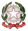 Ministero dell’IstruzioneUfficio Scolastico Regionale per la LombardiaIstituto Comprensivo “Armando Diaz”Piazza Cardinal G. Massaia, 2 - 20123 Milano - Tel. 02 884 461 45 C.F. 80127150151 - Cod. Meccanografico MIIC8BB008 - Codice Univoco Ufficio UFG5KCEmail: miic8bb008@istruzione.it - Pec: miic8bb008@pec.istruzione.it - Sito web: www.icdiaz.edu.itPIANO DIDATTICO PERSONALIZZATO (PDP)(Legge n. 170 del 08 ottobre 2010 e successive integrazioni )ALUNNI CON DSASCUOLA PRIMARIAAnno Scolastico 202 / 202Alunno:Classe:Sezione:Plesso:DATI RELATIVI ALL’ALUNNODiagnosi di …………………………………………………………………………………………………………. (Sintetizzare la diagnosi, es. Dislessia, Disgrafia, Disturbo dell’attenzione, ecc.…)Codice diagnostico ICD10 …………………….    Disturbo specifico diagnosticato il ………………………….Ultimo aggiornamento il ……………….redatta da dott. ……………………………………………………………………………….responsabile ASL ………………………………………………………………………………Relazione/Altro ………………………………………………………………… (in allegato)Redatta da………………………………………………………………………………………………….    In data……………………………. presso……………………………………………………………..Interventi in corsologopedista ………………………………………… con cadenza …………………….altro specialista ……………………………………. con cadenza ……………………Gli interventi si svolgono in orario scolastico?   SI   NO   IN PARTEAttività riabilitative svolte a scuola                 n. oreAttività riabilitative svolte FUORI dalla scuola   n. oreNOTE ………………………………………………………………………………………………………………………………………………………………………………………………………………Percorso didattico pregresso……………………………………………………………………………………………………………………………………………………………………………………………………………………………………………………………………………………………………………………………………………………………………………………………………………………………………………………………………………………………………………………………………………………………………………………………………………………………………………………………………………………………………………………………………………………………………………………………………………..Informazioni dalla famiglia……………………………………………………………………………………………………………………………………………………………………………………………………………………………………………………………………………………………………………………………………………………………………………………………………………………………………………………………………………………………………………………………………………………………………………………………………………………………………………………………………………………………………………………………………………………………………………………………………………..Rilevazione dei punti di forza/interessi/predisposizioni……………………………………………………………………………………………………………………………………………………………………………………………………………………………………………………………………………………………………………………………………………………………………………………………………………………………………………………………………………………………………………………………………………………………………………………………………………………………………………………………………………………………………………………………………………………………………………………………………………..Descrizione delle caratteristiche comportamentali (sottolineare la voce interessata)Descrizione del processo di apprendimento□ sottolinea □ identifica parole–chiave □ elabora schemi □ usa i colori ….□ si serve di audiolibri     □ libri digitali      □ sintesi vocale, ….□ computer □ schemi □ correttore ortografico □ mappe □ immagini ….□ ricorre all’insegnante per spiegazioni □ ad un compagno □ è autonomo, …□ utilizza strategie personalizzate: ………………………………………………………………….AMBIENTE DIDATTICOStrategie metodologiche e didatticheNell’individuare le strategie metodologiche e didattiche l’équipe pedagogica terrà conto di:□ tempi di elaborazione□ tempi di produzione□ comprensione consegne scritte□ comprensione consegne oraliL’équipe pedagogica valuterà:□ uso e scelta di mediatori didattici che facilitano l’apprendimento (descritti in dettaglio, materia per materia, negli allegati).□ quantità e modalità dei compiti da assegnare a casa□ organizzazione diario, materiale (mail, fotocopie, compagno tutor/insegnante)□ didattica inclusiva, anche tramite l’utilizzo della LIMMediatori didatticiViene lasciata ampia libertà di scelta ai docenti di utilizzare o proporre diversi mediatori didattici, secondo le specifiche necessità. Verranno sempre presi in considerazione, ed eventualmente negoziati, i suggerimenti di operatori esterni.  Naturalmente, gli insegnanti stessi sono i primi mediatori didattici, sia attraverso la parola sia attraverso tutti i tratti caratterizzanti la comunicazione, anche quelli non verbali. Sarà quindi impegno del team attivare diversi canali di comunicazione, rendendo vario, flessibile, ricco ed efficace l'insegnamento, in modo da coinvolgere tutti gli alunni e da stimolarne la partecipazione al processo di apprendimento. Modalità di intervento all’interno della classeLaboratori attivati per l’alunno/aDenominazione:                                                         Ore……………     Denominazione:                                                         Ore……………     Note: (se necessario allegare documentazione specifica)_______________________________________________________________PATTO CON LA FAMIGLIANelle attività a casa l’allievo: è seguito da un tutor nelle seguenti discipline: …………………………………………………………………………………………………………………………………………………………………………………………………………………………………………………… con cadenza: ……………………………………………………………………………………………………non è seguito da un Tutor e la famiglia si dichiara impegnata nel seguirlo nelle seguenti discipline: …………………………………………………………………………………………………………………………………………………………………………………………………………………………………………………..non è seguito da un Tutor né dalla famiglia. strumenti compensativi utilizzati per lo studio domestico: (PC, Software mappe e tabelle di matematica, ecc.)1………………………………… 2………………………………… 3…………………………………Si concordano:□ i compiti a casa, dando priorità ad eventuali esercizi assegnati dai terapisti□ la riduzione di compiti□ le interrogazioni programmateLa Scuola dà sempre priorità alla frequenza di terapie, anche durante l’orario scolastico. La possibilità di attuare tale percorso è coerente con le indicazioni del MIUR. Per ogni materia i singoli docenti hanno espresso le misure compensative e dispensative, i criteri di verifica e il sistema di valutazione da adottare in ambito scolastico, nei quali riconoscono le strategie opportune per favorire il successo formativo dell’alunno, corrispondenti con le informazioni provenienti dallo specialista, dai genitori e/o dal Referente per la Dislessia, ai fini dell’individuazione di un percorso didattico coerente allo stile di apprendimento dell’alunno.APPENDICE – schede per singole materieTABELLA FINALEIl presente Piano Didattico Personalizzato viene sottoscritto da:Il consiglio di interclasse 		     I genitori*	____________________________________________________Milano, li _____________________* NEL CASO IN CUI IL DOCUMENTO SIA SOTTOSCRITTO DA UNO SOLO DEI GENITORI, OCCORRE SOTTOSCRIVERE ANCHE LA SEGUENTE DICHIARAZIONE: Ai sensi e per gli effetti del D.P.R. 445/2000 e s.m.i., consapevole delle sanzioni penali richiamate dall’art. 76 del citato D.P.R. in caso di dichiarazioni mendaci, dichiaro sotto la mia personale responsabilità di esprimere anche la volontà dell’altro genitore che esercita la responsabilità genitoriale dell’alunno/a, il quale conosce e condivide le scelte esplicitate attraverso il presente documento. Milano, li _______________ Firma del genitore __________________________________________NORMATIVA DI RIFERIMENTO   DPR 275/99 art.1 “Regolamento recante norme in materia di autonomia delle     Istituzioni Scolastiche”DPR 275/99, art. 4, (Autonomia didattica)1. Le istituzioni scolastiche, nel rispetto della libertà di insegnamento, della libertà di scelta educativa delle famiglie e delle finalità generali del sistema, a norma dell'articolo 8 concretizzano gli obiettivi nazionali in percorsi formativi funzionali alla realizzazione del diritto ad apprendere e alla crescita educativa di tutti gli alunni, riconoscono e valorizzano le diversità, promuovono le potenzialità di ciascuno adottando tutte le iniziative utili al raggiungimento del successo formativo.legge Moratti 28 marzo 2003 e C.M. n. 4099 del 05/10/2004 “affinché i ragazzi possano essere valorizzati non per le loro disabilità quanto per le loro differenti abilità, al di là delle etichette”Nota MIUR 4099/A4 del 5.10.04 “Iniziative relative alla dislessia”Nota MIUR 26/A4 del 5.01.05 “Iniziative relative alla dislessia”Nota MPI 4674 del 10 maggio 2007 “Disturbi di apprendimento – Indicazioni operative”REGIONE LOMBARDIA L.R. n. 4, 2 febbraio 2010 Legge n. 170, 8 ottobre 2010 Decreto n. 5669 del 12 luglio 2011 e allegate Linee GuidaRelazione con le figure adulteAdeguataIn via di miglioramentoInadeguataRelazione con i pariAdeguataIn via di miglioramentoInadeguata Rispetto delle regoleScarsoSufficienteAdeguatoPartecipazione alle attività proposteAttivaPassivaDiscontinuaModalità di affrontare le difficoltàResponsabilePassivaConsapevoleDiscontinuaCapacità organizzativeAutonomeDa guidareInadeguateConsapevolezza delle proprie difficoltà (ne parla, le accetta, evita il discorso…)Attività di gruppo                              Attività in piccolo gruppo (tutoring)Attività di classi aperte                      Attività di laboratorioAttività di recupero                           AltroNOTE:ITALIANOITALIANOIn ogni occasioneQuando possibile, fornire testi scritti in “stampato maiuscolo”Fornire mappe o appunti schematici (strategia utile anche per il resto della classe/didattica inclusiva)Favorire il tutoring e lo studio cooperativoSuggerire gli audiolibri per il percorso di letturaDurante le lezioniNon imporre la lettura ad alta voceComprensione e lettura non devono essere valutate contemporaneamenteNon far copiare dalla lavagnaEvitare la richiesta di prendere appuntiConsentire tempi adeguati all’elaborazione della rispostaPossibilmente verificare in itinere la comprensioneUtilizzare “Supermappe/Kidispiration” per elaborare mappe personali o collettive (5 W…)Verifiche scritteSpiegare a voce le consegne scritteIl font utilizzato per i testi deve essere chiaro e di dimensione adeguata, così come l’interlinea Strumenti DISPENSATIVINon valutare gli errori ortograficiNella valutazione privilegiare il contenuto rispetto alla forma.Fornire un tempo maggiore di esecuzione.Verifiche ridotte, suddivise o per difficoltà crescenteDare la possibilità di eseguire alcune verifiche scritte in forma oraleIn caso di necessità l’insegnante scrive al posto dell’alunnoUtilizzare per le verifiche scritte, quando possibile, domande a scelta multiplaConsentire l’uso dello stampato maiuscolo o del carattere meno impegnativoStrumenti COMPENSATIVIFar utilizzare il Pc con programma di videoscrittura e con correttore ortografico.Utilizzare supermappe per elaborare mappe personali Fornire mappe, schemi e tabelle precompilatiUtilizzare colori differenti per analizzare parti del discorso nella riflessione linguisticaInterrogazioni oraliInterrogazioni programmate con giusto anticipoSupporto con tabelle, appunti, schemi e mappe ecc.Compiti a casaRiduzione della quantitàSemplificazione dei testiPrivilegiare la parte orale a quella scrittaRegistrazione delle lezioni (letture/racconti)Uso de libro di lettura/sussidiario digitale  MATEMATICA  MATEMATICAIn ogni occasioneConsentire sempre l’uso di: linea dei numeritavola pitagoricatabella di incolonnamentoformule geometrichecalcolatriceFornire ogni testo scritto in stampatello maiuscolo e organizzato all’interno dello spazio del foglio in modo visivamente chiaro.Durante le lezioniFar seguire l’esercizio svolto alla lavagna dall’insegnante senza doverlo necessariamente copiare sul quaderno.Verifiche scritteStesso tempo dei compagni, ma con meno esercizi per tipo, senza penalizzare la valutazione.
Spiegare a voce le consegne di ogni esercizio.Possibilità di consultare le formule o gli schemi procedurali necessari alla risoluzione degli esercizi.Nella valutazione privilegiare l’applicazione corretta di formule e procedure rispetto agli errori di calcolo. Prove oggettive o strutturate (quella Invalsi e quelle preparatorie)Stessa prova dei compagni, maggior tempo a disposizioneSpiegare a voce le consegne di ogni parte della prova.Possibilità di consultare le formule o gli schemi procedurali necessari alla risoluzione degli esercizi.Possibilità di rispondere oralmente alle domande aperte.INGLESE INGLESE In ogni occasionePrivilegiare le prove della lingua in forma oraleDurante le lezioniEvitare la lettura ad alta voce e sostituirla, se necessario, con la lettura dell’insegnante o di un compagnoEvitare la scrittura e la copiatura dalla lavagna.Verifiche scritteUtilizzare lettura dell’insegnante e risposte oraliUtilizzare immagini o domande a scelta multipla.Interrogazioni oraliConsentire l’uso di mappe mentali e/o concettuali, tabelle, liste di parole e simili.Compiti a casaPrivilegiare l’esecuzione orale dei compiti, o l’esecuzione parziale, oppure assegnare compiti individualiSTORIA – GEOGRAFIA – SCIENZE – CITTADINANZA E COSTITUZIONESTORIA – GEOGRAFIA – SCIENZE – CITTADINANZA E COSTITUZIONEIn ogni occasionePrivilegiare l’apprendimento per via visiva, mediante immagini, documentari, film, enciclopedie multimediali, internetDurante le lezioniFornire appunti scritti, il più possibile schematici, tramite mappe, concetti.Evidenziare con colori diversi.Suddividere in paragrafiEvitare di far prendere appuntiVerifiche scritteEvitare le verifiche in forma scritta essendo storia una materia valutata oralmente.Utilizzare eventualmente verifiche scritte con domande a scelta multiplaInterrogazioni oraliConsentire l’uso di mappe e di tabelle cronologiche per i fatti storici e mappe mentali.Lezioni a casa Utilizzare il sussidiario digitale o le lezioni registrate da insegnanti e compagniMUSICA MUSICA In ogni occasioneScrittura note in lettere (DO, RE, Mi)Mappe concettuali e sintesi grafiche scritte,Sintesi vocali personalizzate o altro software di supportoDurante le lezioniDispensa da lettura ad alta voce, di testiDispensa da lettura di notazione Dispensa da scrittura veloce sotto dettatura, Assegnazione di compiti di letto-scrittura personalizzati, Possibilità d'uso di pentagramma ingrandito e coloratoVerifiche scritteUtilizzare per le verifiche scritte domande a scelta multiplaInterrogazioni oraliOrganizzazione di interrogazioni programmate DIFFICOLTÀMISURE COMPENSATIVE/DISPENSATIVE  STRATEGIE/METODOLOGIERAGGIUNGIMENTO OBIETTIVOLETTURALETTURALETTURALETTURAVelocità, correttezza(In questa colonna si possono scrivere divise per materia)Comprensione (letterale, inferenziale, costruttiva, interpretativa, analitica, valutativa)SCRITTURASCRITTURASCRITTURASCRITTURATratto grafico (velocità, qualità del tratto, corsivo/stampato)Ortografia(tipologia di errori)Produzione del testoRiflessione linguisticaCALCOLOCALCOLOCALCOLOCALCOLOFatti numerici (Assimilazione e automatizzazione)Calcolo a mente e scritto (rapidità e accuratezza)Capacità di comprensione e produzione dei numeriCapacità di incolonnarli correttamenteDIFFICOLTÀMISURE COMPENSATIVE/DISPENSATIVE  STRATEGIE/METODOLOGIERAGGIUNGIMENTO OBIETTIVOMEMORIAMEMORIAMEMORIAMEMORIAUditivaVisivaDifficoltà per le sequenze proceduraliATTENZIONEATTENZIONEATTENZIONEATTENZIONETempiFatica nella concentrazione, facilmente distraibileLINGUAGGIOLINGUAGGIOLINGUAGGIOLINGUAGGIORecettivo (vocabolario, comprensione grammaticale)Espressivo (correttezza sintattica e lessicale)ALTRI DISTURBI ASSOCIATIALTRI DISTURBI ASSOCIATIALTRI DISTURBI ASSOCIATIALTRI DISTURBI ASSOCIATIDisnomiaDisprassiaIperattivitàMATERIADOCENTEFIRMA1ITALIANO2STORIA3MATEMATICA4GEOGRAFIA5SCIENZE BE CLIL6INGLESE Literacy BE CLIL7ARTE E IMMAGINE 8ARTE E IMMAGINE BE CLIL9MUSICA11EDUCAZIONE MOTORIA12TECNOLOGIA13RELIGIONE/ ALTERNATIVA all’IRC14SOSTEGNO (se presente)